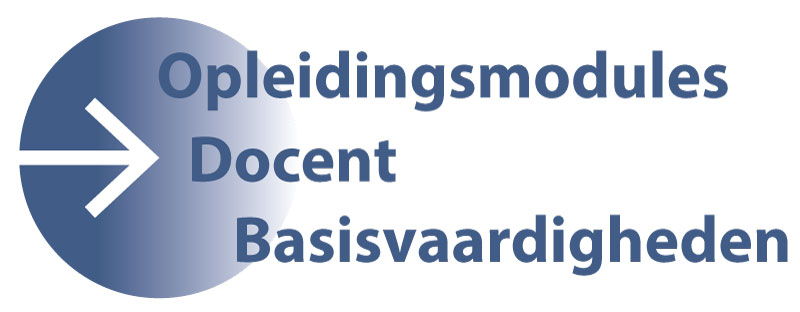 Module Samenwerken met vrijwilligers en andere betrokkenenColofonOpleidingsmodules Docent Basisvaardigheden. Mei 2018.Dit product is tot stand gekomen op initiatief van Steunpunt Basisvaardigheden. Het is ontwikkeld door:CINOP, 's-HertogenboschFreudenthal Instituut, Universiteit UtrechtITTA, AmsterdamDe uitvoering is mogelijk gemaakt door financiering vanuit Tel Mee Met Taal.Auteurs:	Marlies Elderenbosch, Elwine Halewijn, Miryam de Hoo, Vincent Jonker, Inge van Meelis, Petra Popma, Riet Thijssen, Monica Wijers, Myrthe WildeboerEindredactie: Riet ThijssenBureauredactie: Nathalie Kuijpers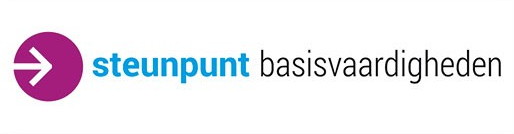 Module Samenwerken met vrijwilligers en andere betrokkenen8Module Samenwerken met vrijwilligers en andere betrokkenenBegrippenlijst	61 – Uitgangspunten	7Inleiding	7Voor welke docenten?	7Maatwerk	7Benadering	7Profiel van de opleider	8Overzicht van de modules	8Indeling per module	82 – Opbouw module	113 – Checklist leerproces	134 – Overzicht bijeenkomsten	15Bijeenkomst 1 – De waarde van vrijwilligers en passende rollen en taken	15Bijeenkomst 2 – Samenwerken met vrijwilligers	18Bijeenkomst 3 – Relatie tussen eigen rol en de brede context van educatie	21Bijeenkomst 4 – Werken in de brede context van educatie	245 – Toetsing en beoordeling	261 – Dossier	262 – Eindopdracht	263 – Beoordelingscriteria eindopdracht	276 – Literatuur en overige bronnen	29Literatuur	29Overige bronnen	29BegrippenlijstHieronder staat een aantal begrippen verklaard die in deze modules een cruciale rol spelen. Voor uitleg van andere begrippen rond de volwasseneneducatie kunt u de begrippenlijst van Het Begint Met Taal raadplegen.1 – UitgangspuntenInleidingDe Modules Docent Basisvaardigheden vormen een structureel aanbod voor docenten rekenen, NT1 en digitale vaardigheden voor volwassenen. NT2 is hierin niet meegenomen omdat hiervoor al een opleiding bestaat. Met deze modules kunnen docentenopleiders een scholingsaanbod doen aan docenten.De Modules Docent Basisvaardigheden zijn een uitwerking van het Raamwerk Docent Basisvaardigheden. In dit raamwerk zijn de bouwstenen de bijbehorende indicatoren beschreven van de functie Docent Basisvaardigheden. In de modules zijn de bouwstenen uitgewerkt tot praktische richtlijnen die samen een compleet aanbod voor docenten basisvaardigheden kunnen vormen. Voor welke docenten?De modules zijn gericht aan de opleider die de inhoud ervan overdraagt aan docenten die al een pedagogische achtergrond hebben en die, via stage of baan, werkzaam zijn in de praktijk van de volwasseneneducatie. Per module zijn specifieke instroomeisen geformuleerd (bijvoorbeeld het vereiste taalniveau voor het volgen van module NT1), deze staan in de Opbouw van de module (H.2) vermeld.MaatwerkHet is niet noodzakelijk alle modules te volgen. Als een docent al op andere manieren enkele bouwstenen heeft verworven, kan hij deze als het ware afstrepen. Op die manier kan hij een pakket op maat samenstellen. Ook in de module zelf is maatwerk leidend: de docenten gaan zoveel mogelijk zelf op zoek naar de antwoorden op hun leervragen en ze zijn zelf verantwoordelijk voor hun leerproces.BenaderingIn de aanpak staat het ontwikkelen van competenties centraal. De docent verwerft de competenties op theoretisch en praktisch gebied en staat zelf aan het stuur van zijn leerproces. Dit heeft gevolgen voor de werkwijze: de docenten werken vaak in leerteams die zelfstandig aan de slag gaan om kennis te vergaren en praktijkervaringen uit te wisselen. Hoe dit precies in zijn werk gaat, verschilt per module en is daarom per module uitgewerkt. Het traject is een vorm van blended learning: naast het opzoeken van literatuur speelt het online delen en becommentariëren van elkaars resultaten en bevindingen een grote rol in het leerproces.Als opleider bepaalt u samen met de docenten zelf welke online-omgeving u gebruikt. Let erop dat de omgeving een chatfunctie heeft;mogelijkheid biedt voor het uploaden van documenten;herkenbaar is;gebruiksvriendelijk is.Profiel van de opleiderOm de kwaliteit van de module te waarborgen is er een profiel voor de opleider opgesteld. Dit profiel kan per module verschillen. Een opleider voor de module Samenwerken met vrijwilligers en andere betrokkenen moet:ruime praktijkervaring hebben in samenwerkingen met externe partijen als vrijwilligers(organisaties) en gemeenten en andere ketenpartners op regionaal en lokaal niveau;kennis hebben van ontwikkelingen wet- en regelgeving aangaande formele en non-formele educatie.De organisatie van de opleider dient ofwel een lerarenopleiding te zijn die is opgenomen in het Centraal Register opleidingen Hoger Onderwijs (CROHO), ofwel ingeschreven te staan in het CRBKO-register.Overzicht van de modulesDe volgende modules zijn uitgewerkt:Module 1: De Professionele basis Module 2: Coaching Module 3: NT1 Module 4: Rekenen Module 5: Rekenen, eigen vaardigheid Module 6: Digitale vaardigheden Module 7: Intake Module 8: Samenwerken met vrijwilligers en andere betrokkenen Module 9: Afstandsleren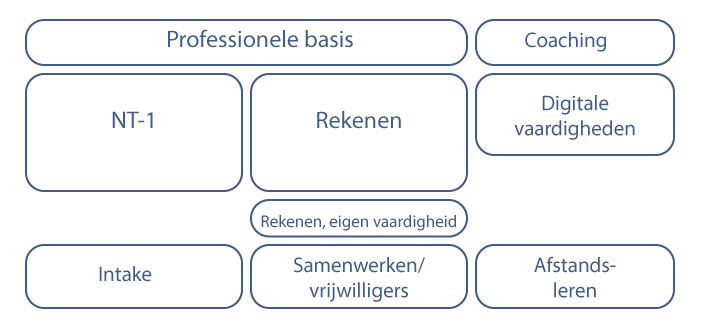 Zie ook de website: fi.uu.nl/nl/modulesbasisvaardigheden/Indeling per moduleElke modulebeschrijving bestaat uit de volgende onderdelen:Opbouw van de module
Hierin staat algemene informatie over de module, waarin gegevens over de module als de studiebelasting, de toelatingseisen, het aantal bijeenkomsten, de relevante bouwstenen en een algemene beschrijving zijn opgenomen. Elke module is verdeeld over een aantal bijeenkomsten van drie uur. Het aantal bijeenkomsten verschilt per module: sommige modules zijn ‘zwaarder’ dan andere. In dit schema staan alle bijeenkomsten vermeld met een globale aanduiding van wat per bijeenkomst aan de orde komt.Checklist leerproces: Bouwstenen en indicatoren
De bouwstenen zijn hier weergegeven samen met de indicatoren, zoals deze in het Raamwerk Docent Basisvaardigheden zijn beschreven. De bouwstenen vormen het fundament voor de beoordeling; aan de hand van de indicatoren kan de beoordeling verfijnd en onderbouwd worden.Uitwerking bijeenkomsten
De kern van het document bestaat uit de uitwerkingen per bijeenkomst: deze vormen de basis voor de verwerving van de competenties.
Elke bijeenkomst bestaat uit verschillende onderdelen. Per onderdeel staat de activiteit beschreven, het doel van de activiteit en het materiaal dat daarvoor nodig is. Aan het einde van elke bijeenkomst staat het huiswerk vermeld, opdrachten die in de eigen lespraktijk kunnen worden uitgevoerd en de documenten die in het dossier opgenomen worden (onderdeel van de eindbeoordeling).
De bijeenkomsten zijn niet uitgewerkt in de vorm van concrete lesplannen, maar als richtlijnen. Soms is bij wijze van illustratie of voorbeeld een concrete werkvorm beschreven, maar het staat elke docent vrij andere voorbeelden te gebruiken. De uitwerking kan ondersteuning bieden bij de inrichting maar is niet bedoeld als voorschrift.Toetsing en beoordeling en eindopdracht
In dit gedeelte worden alleen de summatieve toetsing en (eind)beoordeling beschreven. Hoe omgegaan wordt met formatieve toetsing en beoordeling, bijvoorbeeld in de vorm van feedback, is aan de opleider. Bij elke module is individuele begeleidingstijd begroot, die voor begeleiding en beoordeling gebruikt kan worden.In het geheel van elke module zijn alle bouwstenen en zoveel mogelijk indicatoren verwerkt. Dit geheel wordt beoordeeld als ‘goed’, ‘voldoende’ of 'niet afgerond'. In het laatste geval zal de docent verbeteringen of aanvullingen moeten leveren totdat de module met minimaal een voldoende kan worden afgerond. De vorm van de toetsing en beoordeling is aangepast aan de betreffende module.In alle modules wordt gewerkt met een (digitaal) dossier waarin de docent alle producten verzamelt. Vaste onderdelen van dit dossier zijn:Alle producten van het huiswerk. Dit zijn zowel de uitwerkingen van theorieopdrachten als de verslagen (schriftelijk, audio- of video-opnamen) van opdrachten die in de praktijk zijn uitgevoerd.Een verslag van de persoonlijke ontwikkeling (beginsituatie, leerproces, leeropbrengst en reflectie). Eindproducten van het werken in leerteams (met een persoonlijke reflectie).Daarnaast verschillen de vormen van beoordeling per module: in sommige modules is een eindopdracht toegevoegd, in andere niet. De beoordeling van de praktijk (het begeleiden van leerders) vindt plaats in de praktijk door een praktijkbegeleider. Dit kan een leidinggevende of een meer ervaren collega zijn. Deze beoordeling wordt opgenomen in het dossier. De opleider heeft de eindverantwoordelijkheid voor de beoordeling van de totale module, inclusief de praktijk.Als opleider bent u zelf verantwoordelijk voor de weging en de cesuur van de beoordelingen. U beslist immers zelf wat u concreet aanbiedt: de modules geven richting maar schrijven niet voor. U bepaalt dus zelf wanneer het dossier voldoende is en wanneer niet.Heeft de docent aan de door u opgestelde criteria voldaan, dan krijgt hij een deelcertificaat voor die module. Alle deelcertificaten samen zouden kunnen leiden tot een certificaat Docent Basisvaardigheden wanneer de docent ook een docentenopleiding of onderdeel NT2 heeft afgerond, of bijvoorbeeld tot het certificaat Docent Basisvaardigheden NT1, wanneer de docent deelcertificaten heeft voor de modules van de professionele basis (1 en 2), de module van één vakgebied (in dit voorbeeld module 3) en de modules 7, 8 en 9.Literatuur
Onder de laatste bijeenkomst van de module staat de literatuur vermeld: verplicht en aanbevolen. De verplichte literatuur kan een rol spelen in de bijeenkomsten: sommige onderdelen zijn hierop gebaseerd.
Het is aan te raden om ook de literatuurlijst als richtlijn te beschouwen: het is van belang de kennis te blijven actualiseren en door regelmatig te blijven zoeken kunnen de meest publicaties worden opgespoord.2 – Opbouw moduleDe opbouw van de module is gebaseerd op het Raamwerk Docent Basisvaardigheden, waarin de vaardigheden zijn beschreven in termen van bouwstenen en indicatoren.3 – Checklist leerprocesDe docenten vullen voorafgaand aan de eerste bijeenkomst een checklist over hun leerproces in. Deze lijst is gebaseerd op die bouwstenen uit het Raamwerk Docent Basisvaardigheden die aan bod komen in deze module. De onderdelen van de bouwstenen worden gebruikt als indicatoren. De ingevulde checklist zal opgenomen worden in het persoonlijk dossier van de docent. De waarderingen betekenen achtereenvolgens: 0: ik beheers dit niet, 1: ik beheers dit een beetje, 2: ik beheers dit redelijk, 3: ik beheers dit goed. De docenten vullen eerst de indicatoren in en beslissen op basis daarvan in welke mate ze de bouwsteen als geheel beheersen.4 – Overzicht bijeenkomstenBijeenkomst 1 – De waarde van vrijwilligers en passende rollen en takenBijeenkomst 2 – Samenwerken met vrijwilligersBijeenkomst 3 – Relatie tussen eigen rol en de brede context van educatieBijeenkomst 4 – Werken in de brede context van educatie5 – Toetsing en beoordeling 1 – DossierHieronder volgt een opsomming van alle opdrachten die uiteindelijk in het dossier moeten komen:Ingevulde Checklist leerprocesReflectie op Checklist leerprocesReflectie op motivatietheorie Ryan en DeciVerslag en reflectie interviews vrijwilligers, inclusief vragenlijst en opname van het gesprek.Aangescherpte leervraagReflectie op film Fan van OpMaat Voorbereiding voor de uitleg van de Standaarden en eindtermen ve en de Handreiking veOverzicht van informatie- en communicatiekanalen voor vrijwilligers (organisaties/coördinatoren)Individuele reflectie naar aanleiding van casussen met betrekking tot het aansturen en aangeven van grenzenLesopzet voor inzet van vrijwilligers, met daarbij een lesvoorbereidingsformulier, beschrijving van de uitvoering van de les en een reflectie op de lesVragenlijst voor het in kaart brengen van vrijwilligersorganisatiesBeschrijving van de organisatie van twee vrijwilligersorganisatiesUitwerking van de opdracht Vrijwilligers in je eigen onderwijs:Lesplan voor een maand, inclusief gebruikte materialen, Korte beschrijving van de vrijwilligers Audio- en/of video-opname van samenwerking met vrijwilligers in de praktijkReflectieverslag van de uitvoeringVerslag ‘De regio in kaart wat betreft educatie’Regiokaart educatieVerslaglegging van bevindingen wat betreft het regionaal educatieplan.Checklist rapportage per type opdrachtgever/partnerReflectieverslag op registratievormen.Voorstel voor eigen aanpak ‘Samenwerken met vrijwilligers’. Feedbackformulieren mede-docentenChecklist leerproces en persoonlijke reflectieReflectieverslag op basis van het dossierEindopdracht2 – EindopdrachtDuur: 8 uurSamenwerken met vrijwilligersJouw organisatie heeft besloten samen te willen werken met vrijwilligers. Jij hebt de taak gekregen hiervoor een plan van aanpak op te stellen. Maak een plan van aanpak voor een samenwerking met een vrijwilligersorganisatie. In het plan dient onder meer antwoord te worden gegeven op onderstaande vragen. Deze vragen worden in een schriftelijk verslag beantwoord.In welke rollen en taken zijn vrijwilligers van toegevoegde waarde voor onze organisatie?Wat hebben vrijwilligers nodig van ons als onderwijsorganisatie om hun vrijwilligerswerk te kunnen uitvoeren? Hoe zorgen we voor een optimale samenwerking tussen docenten, vrijwilligers en cursisten?Wie coördineert de aansturing van vrijwilligers en is hiervoor het aanspreekpunt?Met welke belanghebbende organisaties hebben we te maken in onze educatieve regio? Wat zijn mogelijke gevolgen van diverse (gedeelde) belangen voor de organisatie?Beschrijf in het plan van aanpak hoe je de positie van docent basisvaardigheden ziet binnen het speelveld van educatie waar samengewerkt wordt met vrijwilligers. Reflecteer op je eigen positie en neem hierover een standpunt in. Onderbouw met argumenten. Presenteer je plan van aanpak in de vorm van een webinar. De webinar hoeft niet live uitgevoerd te worden, maar je maakt wel een opname van jezelf in combinatie met een PowerPointpresentatie. De opname, de presentatie, het verslag waarbij wordt ingegaan op de vragen bij punt 1 vormen gezamenlijk de eindopdracht en worden beoordeeld op basis van onderstaande beoordelingscriteria. 3 – Beoordelingscriteria eindopdracht6 – Literatuur en overige bronnen LiteratuurActiviteiten en rol- en taakverdeling in een goede taalcursus; de docent en de begeleider. BVNT2, via www.bvnt2.org/kwaliteitszorg-nt2 Basisboek vrijwilligersmanagement. Werven, sturen en motiveren. (2009). 3e druk, Coutinho Gast, W.J., Hetem, R. Wilbrink, I. (red).Beschrijving Wet Educatie Beroepsonderwijs, Wet Taaleis, Wet Inburgering, Participatiewetwetten.overheid.nl/BWBR0007625/2018-01-01wetten.overheid.nl/BWBR0036496/2016-01-01wetten.overheid.nl/BWBR0020611/2018-01-01wetten.overheid.nl/BWBR0015703/2018-01-01 Handreiking VNG: Transitie van educatie naar het sociale domein - 
vng.nl/onderwerpenindex/sociaal-domein/nieuws/handreiking-transitie-van-educatie-naar-het-sociaal-domein-0 Self-determination theory. Basic Psychological Needs in Motivation, Development and Wellness. Ryan, R.M. & Deci, E.L. (2017).Situationeel leidinggeven. Hersey, P. (2005). 5e druk.Situationeel leiderschap II en de One Minute Manager. Blanchard, K., e.a. (2007). 11e druk.Standaarden en eindtermen volwasseneneducatie, www.steunpuntbasisvaardigheden.nl Overige bronnenHet Begint Met Taal, www.hetbegintmettaal.nl Stichting Lezen en Schrijven, www.lezenenschrijven.nl Model en framework VIME: Volunteers in Migrant Education - www.itta.uva.nl/projecten/in-welke-rol-zijn-taalvrijwilligers-van-toegevoegde-waarde-55 EPALE, ec.europa.eu/epale/nl/blog/dossier-beroepskrachten-en-vrijwilligers-de-volwasseneneducatie Informatiefilm over vrijwilligerswerk - youtube.com/watch?v=YQ2RVqNrWbM Informatiefilm over taalvrijwilligers bij ROC Mondriaan - youtube.com/watch?v=2zyVJlJ0tQYPraktische gids voor organisaties die met vrijwilligers werken - PEP E-book pep-ebook.nl 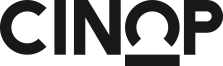 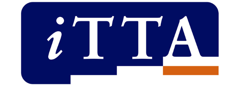 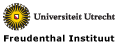 OpleiderDe organisatie/docent-opleider die deze module verzorgtDocentDe docent die deze module volgt.LeerderDeelnemer van het taaltraject dat door de docent wordt verzorgd.LeerdersportretBeschrijving van een eigen deelnemer waarin relevante kenmerken voor de betreffende module zijn verwerkt. Casus Geval uit de praktijk, dat dient als uitgangspunt voor de verdieping en concretisering van de theorie. Een casus kan fictief zijn.TitelModule 8 Samenwerken met vrijwilligers en andere betrokkenenStudiebelasting50 uur, verdeeld in: 4 bijeenkomsten van 3 uur8 uur groepswerk20 uur zelfstudie2 uur individuele begeleiding door opleider en praktijkbegeleiderEindopdracht: 8 uurDaarnaast 10 - 15 uur lespraktijkInterval tussen de bijeenkomsten: 4 wekenToelatingseisenDeelcertificaat van Module 1: Professionele basis en/of diploma docent NT2 of certificaat competent docent NT2 van de BVNT2Deelcertificaat van Module 4: Rekenen of Module 3: NT1Bouwstenen6 en 8Aanbevolen doorlooptijd16 weken (vier weken tussen de bijeenkomsten en dan nog vier weken voor de eindopdracht). Werkwijze met betrekking tot deze moduleVrijwilligers komen en gaan en zijn er niet iedere dag van de week, waardoor het in praktijk brengen van hetgeen geleerd is in de bijeenkomsten een langere doorlooptijd vergt. De frequentie van het contact met de opleider in de module is dan ook relatief laag. In de module is veel tijd ingeruimd om zicht te krijgen op de verschillende rollen van vrijwilligers en verschillende manieren van sturing. Daarnaast zijn zowel de bijeenkomsten als de zelfstudie erop gericht de belangen van andere betrokkenen ten opzichte van de doelen van de leerder in kaart te brengen en de eigen positie in dit geheel te bepalen. Op die manier verkent en bepaalt de docent zijn eigen mogelijkheden en grenzen en weet deze op een gepaste manier te communiceren met netwerkpartners. Betrokken partijen en vrijwilligers kunnen per regio verschillen, vandaar dat er relatief veel zelfstudie in deze module is opgenomen.Overzicht bijeenkomstenDe waarde van vrijwilligers en passende rollen en takenKennismakingInventarisatie van de verwachtingen van deze moduleInvullen Checklist leerproces om de eigen leervragen scherp te krijgenZicht krijgen op de rollen en taken waarin vrijwilligers van meerwaarde kunnen zijnKennisnemen van de verschillende achtergronden en beweegredenen van vrijwilligers om op een passende manier te kunnen samenwerkenOverzicht bijeenkomstenSamenwerken met vrijwilligersVrijwilligers in diverse rollen ondersteunen en aansturenZicht krijgen op mogelijke taken voor vrijwilligers en een passende begeleiding hiervoor te kiezenStandaarden en eindtermen ve en rol voor de vrijwilligerZicht krijgen op hoe vrijwilligersorganisaties zijn georganiseerdOverzicht bijeenkomstenRelatie tussen eigen rol en de brede context van educatieVerschillende ketenpartners in regionale en/of lokale samenwerkingen in kaart brengen om zicht te krijgen op mogelijk conflicterende belangen Visie ontwikkelen op de positie van de docent in het speelveld van educatieOverzicht bijeenkomstenWerken in de brede context van educatieZicht krijgen op de verdeling en taken van professionals, vrijwilligersorganisaties en andere betrokkenenKennisnemen van registratievormen en verplichtingen vanuit overheden om op juiste wijze te kunnen rapporteren naar de betreffende partnersBouwsteen 6  Ik kan samenwerken met andere betrokkenen.0 – 1 – 2 – 3IndicatorenIndicatorenIs in staat het eigen onderwijs te plannen en te organiseren, in afstemming met collega’s, non-professionals en opdrachtgevers en passend bij de doelgroep. 0 – 1 – 2 – 3Is in staat helder te communiceren met alle betrokkenen (leerders, collega’s, opdrachtgevers en partners zoals bibliotheken en vrijwilligersorganisaties). 0 – 1 – 2 – 3Kent de (soms conflicterende) belangen van leerders en opdrachtgevers zoals gemeenten, werkgevers en re-integratiebureaus en weet zich daartoe professioneel te verhouden.0 – 1 – 2 – 3Registreert de vorderingen van leerders en kan rapportages daarover opstellen die met opdrachtgevers zijn overeengekomen. Kan passend en met respect voor de leerder rapporteren aan opdrachtgevers.0 – 1 – 2 – 3Is in staat het onderwijs vorm te geven in samenwerking met non-professionals, hen aan te sturen en te coachen en rollen taken toe te bedelen die passen bij zijn competenties.0 – 1 – 2 – 3Bouwsteen 8  Ik ben een lerende professional.0 – 1 – 2 – 3IndicatorenIndicatorenIs in staat feedback te geven en te ontvangen en te functioneren in intervisiegroepen.0 – 1 – 2 – 3Is in staat vanuit een onderzoekende houding kritisch te reflecteren op het eigen handelen in de lespraktijk en als professional in een onderwijsorganisatie.0 – 1 – 2 – 3Kan zijn eigen vakinhoudelijke kennis en vaardigheden (taal, rekenen en digitale vaardigheden) actualiseren, verbreden en verdiepen. 0 – 1 – 2 – 3Is in staat om nieuwe ontwikkelingen en veranderingen binnen de snel veranderende digitale wereld bij te houden. 0 – 1 – 2 – 3Is in staat deze nieuwe ontwikkelingen en veranderingen adequaat te vertalen naar de lespraktijk.0 – 1 – 2 – 3Is resultaat- en ontwikkelingsgericht.0 – 1 – 2 – 3Heeft kennis van relevante ontwikkelingen op landelijk, regionaal en lokaal niveau (beleid, wetgeving, Participatieladder, Standaarden en eindtermen ve, Raamwerk NT2 en Raamwerk Alfabetisering NT2). 0 – 1 – 2 – 3Heeft kennis van en kan omgaan met online communicatie- en samenwerkingsmogelijkheden voor kennisdeling met professionals en non-professionals, bijvoorbeeld een online community voor docenten basisvaardigheden.0 – 1 – 2 – 3Onderdelen van deze bijeenkomstKennismakingVerwachtingen, inhoud van de module en competentiesWaarde van vrijwilligers voor basisvaardighedenKenmerken van vrijwilligers en hun beweegredenen Rollen en competenties vrijwilligers: extra paar handenHuiswerk en praktijkopdrachtenDossierOnderdelen van deze bijeenkomstKennismakingVerwachtingen, inhoud van de module en competentiesWaarde van vrijwilligers voor basisvaardighedenKenmerken van vrijwilligers en hun beweegredenen Rollen en competenties vrijwilligers: extra paar handenHuiswerk en praktijkopdrachtenDossierAKennismakingToelichtingDocenten maken kennis met elkaar, kijken naar zichzelf en naar wat hun ervaringen zijn met vrijwilligerswerk.ActiviteitBijvoorbeeld: elke docent vertelt in maximaal 1 minuut welk soort vrijwilligerswerk hij gedaan heeft;wat hij daardoor bijgedragen heeft (aan de maatschappij of de organisatie of persoon voor wie hij zich inzette);waarom hij het leuk vond dat vrijwilligerswerk te doen.BVerwachtingen, inhoud van de module en competentiesToelichtingBespreken van de inhoud van de module en de verwachtingen in kaart brengen. Daarnaast vullen de docenten de Checklist leerproces (H.3) in. ActiviteitDe docenten noteren hun (leer)verwachtingen over de module op kaartjes. Vervolgens lezen de docenten de kaartjes voor en u als opleider bewaart de kaartjes tot het eind van de module. Welke ervaringen hebben docenten al met het werken met vrijwilligers? De docenten lezen H.2, Opbouw van de module. Deze pagina bevat de bijeenkomsten en de werkwijze van de module Samenwerken met vrijwilligers en andere betrokkenen. Bespreek of de verwachtingen terugkomen in de beschrijving van de module. Wanneer dit niet het geval is, bespreek dan wat de mogelijkheden zijn om hier toch aan te voldoen.De docenten vullen de Checklist leerproces (H.3) in. Het doel van deze activiteit is om een beeld te krijgen van wat de docenten al weten en kunnen en waar ze aan willen werken. Door het invullen van de checklist brengen docenten hun beginsituatie in kaart. Bespreek eventueel (kort) wat de bevindingen zijn tijdens het invullen. Introduceer het dossier. In dit (digitale) dossier verzamelen de docenten producten die hun ontwikkeling aantonen. Dit kunnen zowel huiswerkopdrachten als verslagen van praktijkopdrachten zijn. Bespreek de twee typen opdrachten: Huiswerk (theorie) – als voorbereiding op de volgende bijeenkomst of als verwerking (deels ook onderdeel van dossier). Webinar Movisie: Youtube.com/watch?v=np_Co9XME5kPraktijkopdrachten – Interviews met vrijwilligers (individueel) en toebedelen rollen en taken aan de vrijwilligers (in leerteam).CWaarde van vrijwilligers voor basisvaardighedenToelichtingDe ondersteuning van vrijwilligers voor de verwerving van de basisvaardigheden NT1, rekenen en digitale vaardigheden wordt nader bekeken: wat is de meerwaarde ervan?ActiviteitDe docenten vormen drietallen die hetzelfde vak geven: NT1, rekenen of digitale vaardigheden.Elk drietal heeft een vel papier in A3-formaat, een ‘placemat’. De drie docenten bedenken in de eerste ronde welke factoren van belang zijn voor een succesvolle verwerving van hun vak.Daarna geven de groepen de placemats aan een volgende groep door. Deze nieuwe groep buigt zich over de rol die vrijwilligers kunnen spelen met betrekking tot die succesfactoren. De groepen geven nogmaals de placemat door en laten deze aanvullen met de kennis die een vrijwilliger nodig heeft om die rol te kunnen uitvoeren. Elke groep krijgt de oorspronkelijke placemat terug en presenteert kort de succesfactoren en suggesties voor de waarde en de inzet van vrijwilligers. De groepjes stellen een globaal functieprofiel op. Waarschijnlijk is het lastig om tot een functieprofiel te komen: dit is afhankelijk van hoe de vrijwilligers worden ingezet.Eventuele negatieve gevoelens noteren (parkeren!) de docenten aan de rand van de placemat in rood. Het gaat erom waar vrijwilligers wel een rol kunnen spelen, op wat voor manier en wat zij daarvoor nodig hebben.Vraag de docenten individueel te reflecteren op de eigen waarde en overtuigingen en nodig hen uit te bedenken wat ervoor nodig is om deze om te zetten of aan te vullen tot een positieve benadering van vrijwilligers. Het bepalen van de grenzen van de inzet van vrijwilligers kan daar bijvoorbeeld een belangrijke rol in spelen. Parkeer praktijken waarop docenten geen invloed hebben (bijvoorbeeld landelijk beleid ten aanzien van vrijwilligers).MateriaalVellen A3-formaatFramework en model VIMEDKenmerken van vrijwilligers en hun beweegredenen ToelichtingEr zijn veel soorten vrijwilligers. Elke vrijwilliger heeft zijn eigen beweegredenen voor het doen van vrijwilligerswerk. ActiviteitPresenteer kort de motivatietheorie van Ryan en Deci (Zie Literatuurlijst). Bespreek de ervaringen van docenten met vrijwilligers in en om de les. Wijd niet uit over de wenselijkheid van samenwerking met vrijwilligers. Bespreek een aantal hoofdpunten met betrekking tot het type en de motivatie van vrijwilligers: Een vrijwilliger is niet hetzelfde als een onbetaalde docent. Vrijwilligers kunnen wel oud-docenten zijn.Het moet ‘leuk’ zijn.Vrijwilligers hebben behoefte aan vrijheid en eigen bewegingsruimte.Over het algemeen hebben vrijwilligers wel wensen en motivatie voor scholing, maar niet teveel.Een vrijwilliger vraagt soms meer aandacht van de docent dan de leerder: dit is een valkuil bij de inzet van vrijwilligers. Vrijwilligers willen vaak iets goeds doen (bijvoorbeeld re-integratievrijwilligers).Motivatie om vrijwilligerswerk te doen:Je wilt graag iets voor een ander doen.Je voelt je maatschappelijk betrokken.Je zoekt een zinvolle (vrije)tijdsbesteding.Je wilt andere mensen ontmoeten.Je wilt je persoonlijk ontwikkelen.Je wilt je kennis en kunde inzetten.Je wilt werkervaring opdoen.Koppel de ervaringen van de docenten aan de motivatietheorie van Ryan en Deci.NB: Niet elke persoon is even geschikt voor elke vrijwilligerstaak. Het is belangrijk om te kijken wanneer iemand een geschikte vrijwilliger is in de educatie, wat je kunt vragen van een vrijwilliger en hoe je de vrijwilliger als docent begeleidt. Werk in de afronding van dit onderdeel naar deze conclusie toe. MateriaalLiteratuur over motivatietheorie van Ryan en Deci ERollen en competenties vrijwilligers: extra paar handenToelichtingDe docenten wisselen kennis uit over de verschillende rollen en competenties van vrijwilligers.ActiviteitHoud een plenaire presentatie. Laat het model van VIME (NT1 en NT2) zien, waarin voor de verschillende domeinen (formeel, non-formeel en sociale context) taken voor vrijwilligers zichtbaar worden.Neem de docenten daarna mee in het schema van de verschillende rollen die vrijwilligers in het verwervingsproces kunnen hebben en bekijk met elkaar de competenties die daarbij horen.De docenten reflecteren op de vergelijkbaarheid van deze rolbeschrijvingen voor vrijwilligers bij Rekenen en Digitale vaardigheden en passen deze voor deze vakken desgewenst aan.MateriaalModel en framework ontwikkeld binnen het Erasmus+-project VIMEFHuiswerk en praktijkopdrachtenReflecteren op de Checklist leerproces Je verdiepen in de motivatietheorie van Ryan en Deci en een reflectie schrijven over deze theorie door hem te betrekken op je eigen onderwijs. Twee vrijwilligers interviewen over hun motivatie en rol en een reflectie daarop schrijven. Een opname maken van het gesprek (audio of video). Vraag de vrijwilligers naar de volgende zaken:Hun taken als vrijwilligerHun beweegredenen om vrijwilligerswerk te doenDe samenwerking tussen verschillende partijen: school, vrijwilligersorganisatie, leerderEvenuele training voorafgaand aan het vrijwilligerswerkGewenste ondersteuning In groepsverband bespreken:Welke rollen en taken zie je weggelegd voor vrijwilligers in de ondersteuning bij het versterken van de basisvaardigheden?Hoe verhouden de uitkomsten van de interviews zich tot het model en framework van VIME?Wat hebben vrijwilligers hiervoor nodig, waarom en wie geeft hen die ondersteuning?De bevindingen in de volgende bijeenkomst presenteren aan de andere subgroepen. GDossierIngevulde Checklist leerprocesReflectie op Checklist leerprocesReflectie op motivatietheorie Ryan en DeciVerslag en reflectie interviews vrijwilligers, inclusief vragenlijst en opname van het gesprek. Onderdelen van deze bijeenkomstTerugblik bijeenkomst 1Standaarden en eindtermen veAansturing en grenzen bepalenSuccesvolle samenwerking door waarderen, informeren, faciliteren, afstemmenOrganisatie van vrijwilligersHuiswerk en praktijkopdrachtenDossierOnderdelen van deze bijeenkomstTerugblik bijeenkomst 1Standaarden en eindtermen veAansturing en grenzen bepalenSuccesvolle samenwerking door waarderen, informeren, faciliteren, afstemmenOrganisatie van vrijwilligersHuiswerk en praktijkopdrachtenDossierATerugblik bijeenkomst 1ToelichtingDe docenten reflecteren op bijeenkomst 1 en wisselen ervaringen uit. ActiviteitDe groepjes bespreken met elkaar de leeropbrengsten van de interviews en beantwoorden de vragen: Wat was een bevestiging van je ideeën? Waar keek je juist van op? Wat neem je mee uit de interviews voor de manier waarop je met vrijwilligers samenwerkt?Daarna presenteren de groepjes de uitkomsten van hun gesprek dat huiswerk was voor bijeenkomst 2. Hierbij ligt de focus op de rollen en taken die zij geschikt achten voor vrijwilligers. De docenten onderbouwen hun bevindingen met argumenten. Voer eventueel een discussie over de criteria, de argumenten en de toebedeling van rollen. Eventuele aandachtspunten en tips bij toebedeling en begeleiding van vrijwilligers worden genoteerd op een flap.MateriaalFlap-overUitwerkingen van interviews met vrijwilligersOpbrengst groepsgesprekBStandaarden en eindtermen veToelichtingDe docenten bekijken de placemats van bijeenkomst 1. Welke kennis en competenties hebben vrijwilligers nodig? En in welke rollen? Bespreek met elkaar in hoeverre de genoemde competenties en rollen zich verhouden tot de kennis die vrijwilligers nodig hebben van de Standaarden en eindtermen ve. Bestudeer hiervoor de Standaarden en eindtermen ve en de bijbehorende Handreiking.Verdeel de docenten in groepjes. De docenten bepalen in groepjes met elkaar waar een vrijwilliger in een bepaalde rol wel of geen kennis van dient te hebben wat betreft de Standaarden en eindtermen ve met betrekking tot de ondersteuning die vrijwilligers bieden. MateriaalPlacemats bijeenkomst 1Standaarden en eindtermen ve en Handreiking veCAansturing en grenzen bepalenToelichtingDe theorie van ‘situationeel leidinggeven’ (zie literatuurlijst) gaat over het aanpassen van de manier van leidinggeven aan de eigenschappen en bekwaamheid van de personen aan wie leiding wordt gegeven. Het gaat om de balans vinden tussen leiden, begeleiden, coachen en delegeren, afhankelijk van de vrijwilliger. De docenten maken kennis met verschillende begeleidingsstijlen. Aan de hand van deze theorie krijgen de docenten inzicht in de manier van aansturen, bepalen en grenzen aangeven. ActiviteitDe docenten oefenen hun stijl van aansturen en grenzen aangeven aan de hand van casussen. Gebruik de vijf vrijwilligersrollen die beschreven zijn in VIME en maak casussen van de vrijwilligersrollen met daarbij verschillende motivaties van vrijwilligers. Voorbeeld: Janneke, 45 jaar, is een vrijwilliger in het kader van een re-integratietraject. Ze komt uit de financiële sector en is zeer hulpvaardig. Ze wil het liefst iedereen helpen, maar weet daardoor niet goed waar de grenzen liggen van haar rol als taalvrijwilliger in een NT1-traject. Jij wilt met Janneke bespreken dat zij niet moet voorzeggen en zich vooral ondersteunend moet opstellen. Bespreek per casus plenair hoe het beste gehandeld kan worden. De docenten oefenen in drietallen (een vrijwilliger, een docent en een observant). Ze oefenen het gesprek en bespreken met elkaar wat de toegevoegde rol van de vrijwilliger betekent voor de communicatie tussen docent en vrijwilliger. MateriaalCasussen van vrijwilligersrollenSituationeel leidinggeven DSuccesvolle samenwerking door waarderen, informeren, faciliteren, afstemmenToelichtingDocenten kunnen zelf vrijwilligers ‘in dienst’ hebben; dan is er sprake van een directe verantwoordelijkheid. In dat geval is kennis van vrijwilligersmanagement belangrijk. Het is ook mogelijk dat een docent vrijwilligers aangeleverd krijgt via een samenwerkingspartner. In dat geval heeft de docent een indirecte verantwoordelijkheid.Activiteit Bespreek met de docenten hoe zij tot een succesvolle samenwerking kunnen komen met vrijwilligers door daarbij oog te houden voor de kernbegrippen waarderen, informeren, faciliteren en afstemmen. Koppel waarderen, informeren, faciliteren en afstemmen aan de verschillende rollen van vrijwilligers bij basisvaardigheden en bespreek wat in deze de samenwerking tussen docent, vrijwilliger en leerder bevordert. EOrganisatie van vrijwilligersToelichtingDe docenten verkrijgen inzicht in de structuur van vrijwilligersorganisaties.ActiviteitIn groepjes bespreken docenten wat ze weten van vrijwilligersorganisaties en de begeleiding van vrijwilligers. Daarna maken zij een vragenlijst voor het in kaart brengen van vrijwilligersorganisatie. Voorbeelden van vragen:Hoe is de organisatie georganiseerd? Welke ondersteuning wordt er geboden wat betreft het eigen vak? In welke mate en in welke rollen worden vrijwilligers ingezet? Welke ondersteuning biedt de organisatie en welke training hebben de vrijwilligers gehad? In hoeverre zijn ze op de hoogte van de Standaarden en eindtermen ve, Raamwerk NT2 en het Raamwerk Alfabetisering? Met welke partijen werkt de organisatie samen en hoe ziet hun bekostiging eruit?FHuiswerk en praktijkopdrachtenLeer-en onderzoeksvragen aanscherpen.Reflecteren op film Fan van OpMaat. Presentatie en uitleg voorbereiden van de Standaarden en eindtermen ve en de Handreiking ve aan een vrijwilliger in een bepaalde vrijwilligersrol. Reflecteren op casussen met betrekking tot het aansturen en aangeven van grenzen.Lesonderdeel maken en uitvoeren.De docenten maken een lesopzet waarbij gericht aandacht is voor een vrijwilliger, binnen en/of buiten de lessituatie. De docenten beschrijven de taken en activiteiten van de vrijwilliger, de leerder(s) en de docent. Ze voeren hun les uit en schrijven een reflectie op de uitvoering. Een beschrijving maken van minstens twee vrijwilligersorganisaties. Een inventarisatie maken van informatie- en communicatiekanalen en opleidingsmogelijkheden voor vrijwilligers. Zij maken een overzicht: waar, waarover en voor wie.Verdeel de vrijwilligersrollen over groepjes van drie à vier docenten. De groepjes bespreken met elkaar per vrijwilligersrol hoe de aansturing vormgegeven kan worden. Hierbij beschrijven zij wat daarvoor nodig is in de communicatie en hoe deze tot stand komt. De groepjes presenteren dit aan de groep in de volgende bijeenkomst.GDossierAangescherpte leervraagReflectie op film Fan van OpMaatVoorbereiding voor de uitleg van de Standaarden en eindtermen ve en de Handreiking veOverzicht van informatie- en communicatiekanalen voor vrijwilligers (organisaties/coördinatoren)Individuele reflectie naar aanleiding van casussen met betrekking tot het aansturen en aangeven van grenzenLesopzet voor inzet van vrijwilligers, met daarbij een lesvoorbereidingsformulier, beschrijving van de uitvoering van de les en een reflectie op de lesVragenlijst voor het in kaart brengen van vrijwilligersorganisatiesBeschrijving van de organisatie van twee vrijwilligersorganisatiesOnderdelen van deze bijeenkomstTerugblik bijeenkomst 2Vrijwilligers in je eigen onderwijsWet- en regelgeving en bekostigingDe regio in kaart wat betreft educatieHuiswerk en praktijkopdrachtenDossierOnderdelen van deze bijeenkomstTerugblik bijeenkomst 2Vrijwilligers in je eigen onderwijsWet- en regelgeving en bekostigingDe regio in kaart wat betreft educatieHuiswerk en praktijkopdrachtenDossierATerugblik bijeenkomst 2ToelichtingDe docenten blikken terug en wisselen ervaringen uit naar aanleiding van bijeenkomst 2.ActiviteitDe docenten doen verslag van de uitleg van de Standaarden en eindtermen ve en de Handreiking ve aan een vrijwilliger. MateriaalDossier bijeenkomst 2BVrijwilligers in je eigen onderwijsToelichtingDe docenten nemen hun eigen lespraktijk onder de loep en bedenken op welke manier en voor welke leerders zij gebruik kunnen maken van de inzet van vrijwilligers. Benadruk dat succesvol samenwerken met vrijwilligers gaat om de kernbegrippen waarderen, informeren, faciliteren, afstemmen, zoals besproken in bijeenkomst 2. ActiviteitDe docenten stellen voor hun eigen lespraktijk een plan op voor een maand. Hierin beschrijven zij aan welke leerders zij lesgeven en welke vrijwilligersrol bij minimaal drie verschillende leerders past. De docent verwerkt in zijn plan:aan welke leerders hij lesgeeft;welke vrijwilliger(rol) hij wil inzetten bij elk van de drie leerders;wat voor type vrijwilliger hij inzet (achtergrond, motivatie, persoonskenmerken);hoe de vrijwilliger het beste kan worden ingezet;welke taken de vrijwilliger heeft;de manier van aansturing en communicatie met de betreffende vrijwilligers;hoe de vrijwilliger rekening moet houden met de educatieve context waarin de docent de lessen verzorgt en met de belangen van de samenwerkingspartners.De vier kernbegrippen waarderen, informeren, faciliteren, afstemmen dienen in het plan en in de uitvoering daarvan terug te komen. Op welke wijze wordt hier invulling aangegeven?De docent voert het lesplan of delen van het lesplan uit. Hij maakt daar opnames van. MateriaalFormat voor het lesplanCWet- en regelgeving en bekostigingToelichtingDe docenten maken kennis met de wetten Taaleis, de Wet Educatie Beroepsonderwijs, relevante wetgeving en financieringsstromen.ActiviteitGeef een introductie op de wetten Taaleis, Wet Inburgering, Wet Educatie Beroepsonderwijs, andersoortige relevante wetten en verschillende mogelijke financieringsstromen. Bespreek ook de indeling van Nederland in arbeidsmarktregio’s besproken. De docenten nemen met elkaar door in hoeverre zij te maken hebben met deze wetten. Ze wisselen ervaringen uit omtrent de landelijke en lokale wet- en regelgeving. Bespreek met de docenten in hoeverre zij kennis hebben van het regionale educatieplan.MateriaalFactsheet WEBParticipatiewetWet TaaleisWet InburgeringTransitiedocument ‘Van educatie naar sociaal domeinDDe regio in kaart wat betreft educatieToelichtingDe docenten krijgen inzicht in het educatieaanbod in hun eigen regio en ze weten welke organisaties hierbij betrokken zijn.ActiviteitDe docenten maken kennis met de indeling in categorieën van het educatieaanbod: Sociale activering, laagdrempelige educatie Niveauverhoging zonder diploma of certificaatNiveauverhoging met officieel diploma of certificaatVervolgens brengen de docenten voor hun regio in kaart welke organisaties (ketenpartners) actief zijn en welk educatieaanbod zij hebben. Hoe is educatie georganiseerd binnen de arbeidsmarktregio en op lokaal niveau? Welke organisatie biedt welk type educatie aan? Wat is de rol van de gemeente in deze?Zij geven antwoord op de volgende vragen:Wie biedt wat aan in jouw regio?Wat biedt jouw organisatie?Zijn er samenwerkingsverbanden tussen organisaties? Zo ja, welke?Waar zijn vrijwilligersorganisaties actief?Hoe ziet de financiering eruit, wie betaalt wat en wie bepaalt wat en vanuit welke wet?Wat zijn de belangen van de betrokken partijen? Is er sprake van conflicterende belangen?EHuiswerk en praktijkopdrachtenHet lesplan voor een maand beschrijven: Opdracht Vrijwilligers in je eigen onderwijs.Uitvoeren van (delen van) het lesplan.De vrijwilliger beschrijven die heeft ondersteund; achtergrondkenmerken, genoten training.Opname maken van de les(sen).Reflectieverslag maken naar aanleiding van de uitvoering van de les(sen).Overzicht maken van educatieaanbod in de regio.Vragen beantwoorden omtrent het educatieaanbod in de regio.In groepjes wordt het regionaal educatieplan besproken van de voor hen relevante regio(‘s). Hier wordt schriftelijk verslag van gedaan en gedeeld met andere groepen via de online leeromgeving: Wat houdt het regionaal educatieplan in?Wat betekent dit voor de basisvaardigheden?Wordt er iets vermeld over samenwerking en/of inzet van vrijwilligers? Wat betekent dit voor het educatieveld?Wat betekent dit voor jou als docent basisvaardigheden? Wat zijn je eigen opvattingen hierover? FDossierUitwerking van de opdracht Vrijwilligers in je eigen onderwijs:Lesplan voor een maand, inclusief gebruikte materialenKorte beschrijving van de vrijwilligers Audio- en/of video-opname Reflectieverslag van de uitvoeringVerslag ‘De regio in kaart wat betreft educatie’Regiokaart educatieVerslaglegging van bevindingen wat betreft het regionaal educatieplanOnderdelen van deze bijeenkomstTerugblik bijeenkomst 3Reflectie op de uitvoering en aansturing van vrijwilligersRegistratie en rapportageHuiswerk en praktijkopdrachtenAanzet maken voor de eindopdrachtOnderdelen van deze bijeenkomstTerugblik bijeenkomst 3Reflectie op de uitvoering en aansturing van vrijwilligersRegistratie en rapportageHuiswerk en praktijkopdrachtenAanzet maken voor de eindopdrachtATerugblik bijeenkomst 3ToelichtingDe docenten delen inzichten naar aanleiding van de regiokaarten educatie. Ze benoemen de conflicterende belangen en zijn zich bewust van de verschillende belangen die er spelen. ActiviteitDe docenten bekijken hun regiokaart educatie en bepalen waar kansen (‘witte vlekken’) zitten voor de eigen organisatie. In groepjes of plenair bespreken ze mogelijke relevante ontwikkelingen op landelijk, regionaal en lokaal beleidsniveau voor de eigen organisatie. Zorg dat er heldere instructies uit de groep komen over hoe om te gaan met verschillende belangen.MateriaalRegiokaarten educatieDocument over mogelijk conflicterende en gedeelde belangenBReflectie op de uitvoering en aansturing van vrijwilligersToelichtingDe docenten wisselen ervaringen en best practices uit.ActiviteitDe docenten bespreken plenair succesverhalen, tips en lastige situaties bij de uitvoering van de lesopzet en de aansturing van vrijwilligers.MateriaalOpnames uitvoering lesplanReflectieverslag uitvoering lesplanCRegistratie en rapportageToelichtingDe docenten nemen kennis van registratievormen en de verplichtingen hieromtrent die vanuit de overheden gelden. ActiviteitU inventariseert met docenten met welke registratievormen zij te maken hebben en wat er onder andere van de gemeente, de organisatie en de overige betrokkenen wordt verwacht aan registratie. In groepjes bespreken de docenten vervolgens aan de hand van casussen welke rapportage of registratie er per leerder nodig is. Koppel de casussen aan de wet- en regelgeving die besproken is in bijeenkomst 3. Per financieringsstroom gelden verschillende eisen wat betreft registratie en rapportage.Bepaal samen met de docenten aan welk type partner en opdrachtgever gerapporteerd moet worden. Verdeel vervolgens de groep docenten in groepjes. Elke groep stelt een checklist op voor een partij aan wie gerapporteerd moet worden.MateriaalEventueel: documenten wet- en regelgevingDAanzet maken voor de eindopdrachtToelichtingDe docenten gaan aan de slag met hun eindopdracht. Zij maken een plan. ActiviteitDe docenten maken een voorstel voor het plan van aanpak voor de samenwerking met een vrijwilligersorganisatie. In het uiteindelijke plan dient onder meer antwoord te worden gegeven op de vragen die worden benoemd bij de beschrijving van de eindopdracht in H.5. Vervolgens presenteren de docenten individueel hun voorstel voor de eindopdracht aan de groep of het eigen leerteam. De andere docenten geven aan de hand van een formulier feedback die de docent verwerkt in zijn eindopdracht. MateriaalFeedbackformulierenEHuiswerk en praktijkopdrachtenChecklist leerproces (H.3) opnieuw invullen en reflecteren op het leerproces. Het voorstel voor de eindopdracht verder uitwerken tot het uiteindelijke plan van aanpak voor samenwerking met een vrijwilligersorganisatie (de eindopdracht).Een reflectieverslag op registratievormen waarbij de docent ingaat op wat deze voor hem als docent en de eigen werkgever betekenen.Een persoonlijk reflectieverslag maken op basis van het dossier.FDossierChecklist rapportage per type opdrachtgever/partnerReflectieverslag op registratievormen.Voorstel voor eigen aanpak ‘Samenwerken met vrijwilligers’. Feedbackformulieren van mededocentenChecklist leerproces en persoonlijke reflectieReflectieverslag op basis van het dossierEindopdrachtBeoordelingscriteriaBeoordelingDe docent benoemt verschillende rollen van vrijwilligers en kan onderbouwd advies geven op welke wijze de onderwijsorganisatie hen kan inzetten.De docent laat zien kennis te hebben van benodigde competenties van vrijwilligers voor verschillende typen leerders.De docent weet op welke wijze verschillende typen vrijwilligers al dan niet ingezet kunnen worden bij het eigen vak. Beschrijving van het samenwerkingsverband tussen onderwijsorganisatie en vrijwilligersorganisatie.De docent laat zien kennis te hebben van verschillende belangen binnen de volwasseneneducatie en zijn eigen positie in dit veld. Hierop reflecteert de docent. De docent is zich bewust van de eigen positie als docent binnen het speelveld van educatie. Hierover neemt hij een standpunt in. De docent laat zien het onderwijs vorm te kunnen geven in samenwerking met vrijwilligers in diverse rollen, waar hij dat passend en aanvullend acht.De docent kent diverse manieren van rapporteren aan opdrachtgevers en andere betrokkenen.De docent kent de inhoud van relevante wet- en regelgeving en is bekend met gevolgen van deze wet- en regelgeving voor het eigen onderwijs in relatie tot financieringsstromen binnen de educatie. De docent benoemt manieren van communiceren met opdrachtgevers en andere betrokkenen. Overige opmerkingen:Overige opmerkingen: